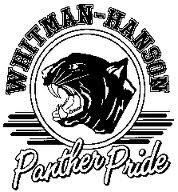 Whitman-Hanson 2019 WrestlingGolf TournamentCancellation Policy:If golf tournament is cancelled due to weather or other events, a make-up date will be scheduled.If player is a “no show”, entry fee is non-refundable.PRIZES:First Place: $200 Second Place: $100Great Contests and Raffles!Name:  	 Best Contact #:  	  E-Mail:  	  Address:  	  If sponsoring a hole, what would you like written on the sign?      (i.e. Company Name, logo, family name) Logos can also be emailed to grabbi@comcast.net.Please write neatly:  	     I wish to:           Play Golf ($125)           Sponsor a Hole ($100) 	I can’t golf, but would like to come for raffles and lunch ($30)Other Team Members (each player is $125)Player 2 Name:  	  Player 3 Name:  	  Player 4 Name:  	 For more information, please contact:DATE:TIME: PLACE:ENTRY FEE:SPONSOR A HOLE: FORMAT:PAYMENT:Friday, September 13th, 2019Registration opens at 7:00 am. Tee-off at 8:00 am Sharp Pembroke Country Club94 W. Elm Street. Pembroke, MA 02359$125 per golfer ($500 per foursome)Includes: green fees, cart, & catered lunch Minimum donation of $100 per holeTournament will be played in best ball format.If you do not enter a team list, you will be placed with othersMake checks payable to: Whitman-Hanson Wrestling by August 24th, 2019Please send checks and entry forms to:Heather LeVangie 3 Kerri Lane, Whitman, MA 02382You may also pay online through our website at www.whwrestling.comMike CullinanGary RabinovitzHeather LeVangieMatt Quimbymcullinan21@gmail.comgrabbi@comcast.netheather.levangie@yahoo.com781-812-4737339-235-7915781-252-0593508-414-8850